              广西正德会计师事务所有限公司		          GUANGXI ZHENGDE CERTIFIED PUBLIC ACCOUNTANTS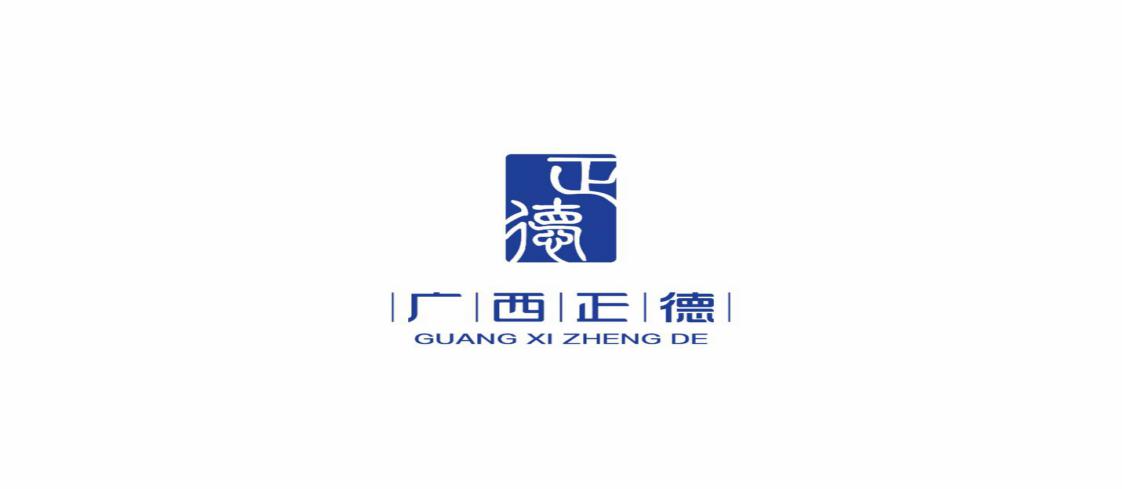 柳州市残疾人联合会残疾人康复经费项目绩效评价报告                    正德柳咨字[2021]第0047号柳州市财政预算绩效管理中心：我们接受委托，于2021年5月14日至19日，对柳州市残疾人联合会“残疾人康复经费”项目 （以下简称“项目”）进行绩效评价检查。柳州市残疾人联合会（以下简称“市残联”）的责任是提供与绩效评价相关的财务资料及其他资料，并对这些资料的真实性、合法性、完整性负责，我们的责任是对项目支出进行绩效评价检查。我们按照《中国注册会计师执业准则》《关于开展市本级2020年度部门预算项目绩效再评价工作的通知》(柳财绩〔2021〕3号) 及双方签订的《柳州市财政预算管理中心绩效评价等相关工作委托服务协议》的规定执行本次检查工作。在检查过程中，我们结合残联的实际情况，通过评价方案设计，检查评价相关资料，并对相关评价指标进行计算与分析，对照评价指标和标准进行评议与打分，形成资金绩效综合评价报告。我们相信，我们的检查工作为发表意见提供了合理的基础。现将检查情况报告如下：一、项目基本情况（一）项目立项情况为全面贯彻落实柳州市政府《柳州市人民政府关于印发柳州市加快推进残疾人小康进程方案的通知》(柳政发(2016)36号)、《广西壮族自治区儿童发展规划（2011-2020）》文件精神及自治区残疾人联合会《广西残疾儿童康复救助标准指导意见的通知》（桂残联字[2020]7号）、《广西壮族自治区残疾人联合会关于开展视力残疾儿童康复救助试点工作的通知》（桂残联康字[2019]1号）文件要求。为切实保障残疾人基本康复需求，顺利完成康复救助任务，柳州市残疾人联合会制订了《关于印发2020年柳州市儿童脊柱侧弯康复救助项目实施方案的通知》(柳残联字[2020]33号)、《关于印发柳州市视力残疾儿童康复救助试点工作实施方案（试行）的通知》(柳残联字[2019]81号)、《关于印发2020年柳州市0-7岁下肢结构异常儿童康复脊柱项目试点工作实施方案的通知》(柳残联字[2020]40号)，指导开展柳州市残疾人康复救助工作。根据柳州市财政局《关于批复2020年部门预算的通知》（柳财预〔2020〕50号）批复2020年柳州市残疾人康复经费441.20万元。（二）项目资金管理使用情况1.项目资金安排落实情况。项目计划资金来源为申请柳州市本级财政预算内资金。项目用于残疾人康复。根据《关于批复2020年部门预算的通知》（柳财预〔2020〕50号）2020年市本级残疾人康复经费预算441.20万元（预算号2080206417601020004-7#），具体为印刷费4万元，差旅费2万元，劳务费2万元，委托业务费433.20万元。根据《2020年柳州市残疾人康复经费使用会议纪要》，市本级预算残疾人康复经费441.20万元预算分配为精准康复服务行动补贴经费2万元、残疾人精准康复服务手册印刷费4万元、残疾儿童康复机构定点和年度考评专家评审费差旅费2万元、广西视力残疾儿童康复救助试点工作配套经费80万元、儿童脊柱侧弯康复救助项目经费108.2万元、下肢结构异常儿童残疾预防试点项目经费145万元、康复辅助器具社区租赁服务试点康复辅助器具购买服务100万元。截至2020年12月31日，项目实际收到残疾人康复经费资金441.20万元（注：包含财政应返还额度7.53万元）。2.项目资金实际使用情况。残疾人康复经费项目相关宣传资料印刷费、差旅费、评审劳务费由市残联直接从经费中开支，具体康复治疗活动委托柳州市妇幼保健院、柳州市残疾人康复中心、柳州市民政局作为项目实施单位具体执行残疾人康复救助工作。截至2020年12月31日，市本级残疾人康复项目经费预算及下拨情况如下：     市本级残疾人康复经费预算及下拨情况表（按经济分类）                                            单位：元     市本级残疾人康复经费预算执行情况表（按项目分类）                                                                                                       单位：元                备注：根据《自治区残联关于印发2020年度广西贫困成人残障者康复工程助听器验配项目实施办法和假肢矫形器服务项目实施办法的通知》（桂残联字［2020］3号）要求，“市残联助听器验配项目应落实一定的工作经费，用于残障者筛查、档案管理等支出”。柳州市残疾人联合会康复科向市残联做出《关于为2020年度广西贫困成人残障者康复工程助听器验配项目配套工作经费的请示》，经讨论决定，拟参照自治区补助标准，按500元／台的标准为2020年度广西贫困成人残障者康复工程助听器验配项目配套市级工作经费，用于听力残障者筛查、后续跟踪服务和档案管理等支出。2020年自治区残联下达给我市的助听器验配项目救助任务数为52台，共需要配套市级工作经费2.6万元。该费用拟从2020年柳州市残疾人康复预算经费柳州市0-7岁下肢结构异常儿童康复救助项目的筛查经费中调剂使用。3.项目资金管理情况市残联制订了《预算管理制度》、《民生资金使用管理暂行办法》，对项目经费的预算管理及项目资金使用进行规范管理。对各子项目分别制订并下发项目救助实施方案，从救助对象、救助标准、救助内容职责分工、工作流程、经费管理等各方面对救助具体工作做了规范指导。4.项目资金支出及拨付合规性情况（1）资金支出情况。截至2020年12月31日，市残联已支出项目经费411.80万元，其中委托业务费406.2万元下拨至各实施单位，各实施单位收支明细如下：                                                                                  单位：元资金支出规范性情况。市残联严格按照《广西壮族自治区残疾人联合会关于进一步明确2020年残疾儿童康复救助绩效考核评价工作标准的通知》（桂残联字[2020]48号）要求，监督检查项目实施及资金支出的合规性。年初项目绩效目标及其衡量指标设定情况根据柳州市财政局《关于批复2020年部门预算绩效目标的通知》（柳财绩〔2020〕2号）批复的项目绩效目标及其衡量指标，其中绩效目标7个，绩效目标衡量指标12个。检查发现，市残联自评表中绩效目标和绩效衡量指标与年初批复的项目绩效目标和绩效衡量指标不一致，具体如下：2020年残疾人康复经费项目绩效目标调整前后对比表2020年残疾人康复经费项目绩效衡量指标调整前后对比表经检查项目支出绩效自评表发现，绩效目标和绩效指标之间不能相互完全涵盖：①绩效目标衡量指标未能完全涵盖所有绩效目标。如：“为全国创残疾预防综合试验区配套试点经费20万元”无对应的绩效目标衡量指标；②绩效目标衡量指标无相对应的绩效目标。如：“配合民政部门开展全区（柳州）康复辅助器具社区租赁服务试点康复辅助器具购买服务”无相关绩效目标。（四）项目组织管理情况1.项目组织情况。柳州市残疾人联合会委托柳州市妇幼保健院、柳州市残疾人康复中心实施脊柱侧弯康复救助项目、视力残疾儿童康复救助试点项目、下肢结构异常儿童康复救助项目；配合柳州市民政局开展全区（柳州）康复辅助器具社区租赁服务试点康复辅助器具购买服务项目。根据项目实施方案要求，脊柱侧弯康复救助项目按规定采用政府采购招标的程序进行，经专家评审后柳州市妇幼保健院中标，中标金额为58万元。根据自治区残疾人联合会《关于开展视力残疾儿童康复救助试点工作的通知》桂残联康字[2019]1号文规定，市残联从视力手术及术后康复训练定点机构中选择柳州市妇幼保健院作为视力手术及术后康复训练试点单位；从视力教育定点机构中选择柳州市妇幼保健院、柳州市残疾人康复中心（柳州市残疾人辅助器具中心）作为视力残疾儿童教育康复试点单位。并结合柳州市实际情况，将试点工作任务分解。根据《关于印发2020年柳州市0-7岁下肢结构异常儿童康复项目试点工作实施方案的通知》(柳残联字[2020]40号)，市妇幼保健院负责组织开展项目筛查工作，对疑似下肢结构异常儿童进行复查确诊；负责开展项目宣传，普及下肢结构异常诊治知识；积极为下肢结构异常儿童提供康复咨询，为项目救助对象提供康复治疗；统计信息，完善档案，及时上报至市残联及市卫生健康委；与市残疾人康复中心（市残疾人辅助器具中心）共同做好救助对象的康复救助和回访工作。市残疾人康复中心（市残疾人辅助器具中心）负责协助开展项目筛查工作；成立项目工作组，聘请专家进行辅助器具适配的相关知识与技能培训；负责项目辅助器具适配所需材料政府采购；为救助对象提供辅助器具适配服务；与市妇幼保健院共同做好救助对象的康复救助和回访工作。市民政局结合实际制定了《柳州市康复辅助器具社区租赁服务试点实施方案》，市残联配合市民政局支持康复辅助器具社区租赁服务项目，2020年拨付给市民政局资金100万元，用于开展鱼峰区龙泉山社区康复辅具租赁服务试点办公场所装饰、宣传推广和康复辅助器具社区租赁运营服务政府采购项目。2.项目管理情况。柳州市残疾人联合会制定了《关于印发2020年柳州市儿童脊柱侧弯康复救助项目实施方案的通知》(柳残联字[2020]33号)文件，并与柳州市妇幼保健院签订了《2020年柳州市儿童脊柱侧弯康复救助项目康复训练服务目标责任书》，为柳州市儿童脊柱侧弯康复救助项目管理及实施提供了保证。检查发现，项目尚处验收准备阶段，未完成验收。柳州市残疾人联合会制定了《关于印发柳州市视力残疾儿童康复救助试点工作实施方案（试行）的通知》(柳残联字［2019］81号)文件，并与柳州市妇幼保健院签订了《广西视力残疾儿童康复救助试点工作合作协议（手术及术后康复训练）》，与柳州市残疾人康复中心（柳州市残疾人辅助器具中心）签订了《广西视力残疾儿童康复救助试点工作合作协议（教育康复）》，为柳州市视力残疾儿童康复救助试点项目管理及实施提供了保证。根据市残联组织开展的广西视力残疾儿童康复救助试点工作验收结果反映，市残疾人康复中心部分档案的评估记录存在已收费但未提供服务的现象、康复服务日记录表与康复服务费用统计表的服务次数不一致；柳州市妇幼保健院部分教学档案记录存在补课后未将原始记录及时更改的问题。柳州市残疾人联合会制定了《关于印发2020年柳州市0-7岁下肢结构异常儿童康复救助项目实施方案的通知》(柳残联字[2020]40号)文件，为柳州市0-7岁下肢结构异常儿童康复救助项目管理及实施提供了保证，检查发现，项目尚处验收准备阶段，未完成验收。柳州市民政局制定了《关于印发柳州市康复辅助器具社区租赁服务试点实施方案的通知》(柳民发[2019]92号)文件，为全区（柳州）康复辅助器具社区租赁服务试点康复辅助器具购买服务项目管理及实施提供了保证。二、绩效评价工作开展情况（一）前期准备柳州市财政预算绩效管理中心确定评价项目后，组织第三方机构广西正德会计师事务所有限公司和财政工作组成立评价工作小组，与预算单位联系，了解总体情况，协调预算单位做好评价准备和配合工作。（二）组织过程评价工作小组在前期工作基础上，制定绩效评价工作方案，明确评价内容及重点、设计评价指标、评价原则及方法、评价程序、人员组成及分工、评价时间安排等。（三）分析评价根据绩效评价实施方案，进驻预算单位实施绩效评价工作，包括收集基础资料、检查基础资料、开展现场核查、综合分析等工作，在调查分析基础上复核评价结果，最终于2021年5月出具绩效评价报告。三、综合评价情况及评价结论经我们评价，柳州市残疾人联合会“残疾人康复经费”项目绩效评价综合得分为96.73分，绩效评价等次为“优”，具体各指标得分情况如下：根据柳州市财政局《关于批复2020年部门预算绩效目标的通知》（柳财绩〔2020〕2号），市残联绩效目标评分93分，2020年度项目支出绩效评价总分96.73分（98.33分*70%+93分*30%）。四、项目绩效评价分析情况（一）项目资金执行情况分析。1.项目资金到位情况分析。项目实施期间，市残联共收到柳州市财政局下达项目资金441.2万元（包含财政应返还额度7.53万元）。2.项目资金执行情况分析。根据市残联提供的项目支出相关资料反映，截止2020年12月31日，项目资金总支出411.80万元，结余资金29.40万元，项目资金执行率为93.33%，评价得分9.33分。（二）项目绩效指标完成情况1.产出数量项目计划完成为0-17岁有康复需求的视力残疾儿童提供视力教育康复、视力手术及术后康复训练40名；印刷残疾人精准康复服务手册1万册；为特发性脊柱侧弯的儿童及青少年适配脊柱侧弯矫形器，并提供康复治疗100名；配合民政部门开展全区（柳州）康复辅助器具社区租赁服务试点康复辅助器具购买服务1项；为0-7岁（含7周岁）下肢结构异常儿童适配辅助器具，并提供康复治疗100名：根据残联提供的残疾儿童康复救助康复服务档案资料，项目为48名0-17岁有康复需求的视力残疾儿童提供视力教育康复、视力手术及术后康复训练，产出数量完成率117.50%，评价得分6分。根据残联提供的与柳州日报印刷厂签订的政府采购印刷服务合同及验收记录，印刷残疾人精准康复服务手册1万册，产出数量完成率100%，评价得分6分。根据残联提供的儿童脊柱侧弯康复救助项目救助对象档案资料，项目为100名特发性脊柱侧弯的儿童及青少年适配脊柱侧弯矫形器，并提供康复治疗，产出数量完成率100%，评价得分6分。检查《柳州市康复辅助器具社区租赁服务试点实施方案》及项目资金拨付资料，市残联配合市民政局开展全区（柳州）康复辅助器具社区租赁服务试点康复辅助器具购买服务1项，产出数量完成率100%，评价得分6分。根据市残联提供的0-7岁（含7周岁）下肢结构异常康复档案资料，项目为0-7岁（含7周岁）下肢结构异常儿童提供适配辅助器具及康复治疗，产出数量完成率100%，评价得分6分。2.产出质量（1）救助对象均已建档，项目救助对象建档率100%，根据康复救助项目实施方案，项目实施医院按要求完善救助对象康复训练相关档案资料和图片收集整理工作；市残疾人康复中心（市残疾人辅助器具中心）按要求完善救助对象辅助器具适配及适配后训练相关档案资料和图片收集整理工作。救助对象档案资料由市残联负责收集存档。检查发现，被救助对象档案归档内容不统一。部分人员归档档案未收集《残疾人精准康复服务手册》及《残疾人精准康复服务卡》及部分残疾人精准康复服务卡卡面内容不齐全。根据检查发现的问题我们酌情扣1分，评价得分4分。（2）残疾儿童基本康复服务水平有所提高，柳州市残疾儿童定点康复机构日益增多，满足每个县（区）至少有一家及以上残疾儿童康复机构，康复服务人员人数也有所提高，基本能满足目前我市残疾儿童的康复需求。柳州市残疾儿童康复救助人数由2019年的1,430人增长到2,178人，完成考核目标值，评价得分5分。3.产出时效截至2020年12月，市残联已完成印刷残疾人精准康复服务手册1万册；受托实施单位对脊椎测弯、视力残疾、下肢结构异儿童的救助数量已达到绩效指标规定数量；配合市民政局开展全区（柳州）康复辅助器具社区租赁服务试点康复辅助器具购买服务，已将配套经费100万元拨付给市民政局，用于鱼峰区龙泉山社区康复辅具租赁服务试点场所办公装饰、宣传推广和康复辅助器具社区租赁运营服务政府采购项目，完成考核目标，评价得分5分。4.产出成本项目实际成本小于项目计划成本，预算控制率控制在100%以内。2020残疾人康复经费预算为441.2万元万元，根据与各实施单位签订的采购合同或协议约定，残疾人康复经费支出共计438.80万元，预算控制率为99.46%。5.项目效益指标（1）社会效益方面。与2019年相比，2020年我市残疾儿童康复救助人数由1,430人增加至2,178人，增长34%，让更多残疾儿童享受康复服务，减轻残疾儿童家庭负担，让更多残疾儿童家庭生活得到改善，完成同比改善10%以上的目标值，评价得分30分。（2）满意度方面。本次评价工作发放调查问卷30份，收回30份，综合满意度为99.00%，达到80%以上目标值，评价得分10分。五、主要的经验总结及存在的问题（一）经验总结1.全力推进全市残疾儿童康复救助工作。2020 年我市共完成救助任务 2178名，是上年度的2倍；超额完成上级下达任务数的689%。救助任务数和完成率两个指标均位于全区第一。根据全区残疾儿童康复救助绩效考评通报，我市残疾儿童康复救助绩效考评综合排名全区第一。开展残疾儿童康复救助，加大机构规范化建设，强化业务指导，全力推进全市残疾儿童康复救助工作，为2178名有需求的视力、听力、肢体、智力残疾和孤独症儿童提供康复训练，完成自治区下达任务数的689％，基本实现残疾儿童应救尽救任务目标。开展柳州市儿童脊柱侧弯康复救助项目，完成100名受助对象公示和收训工作。开展2020年柳州市0-7岁下肢结构异常儿童康复救助项目试点工作，对5个城区305所幼儿园全面展开筛查，筛查57683名幼儿，初筛阳性6638人，对筛查出来具有手术适应症的100名儿童实施救助。开展全区视力残疾儿童康复救助试点，做好试点项目验收工作，在完成试点任务的同时，为试点工作配套80万元工作经费，增加40名试点救助任务。指导柳北区继续开展创建全国残疾预防实验区。基本实现了残疾儿童康复救助全覆盖，切实保障残疾儿童普遍享有康复服务的权益，减轻家庭及社会负担。2.视力残疾康复救助工作形成了一套可借鉴的典型经验和模式，得到自治区残联高度评价和认可。我市视力残疾儿童康复救助试点工作在创立工作机制、落实经费保障、规范救助流程、探讨手术病种、设立康复课程的方面形成了一套可借鉴的典型经验和模式，得到自治区残联高度评价和认可。自治区残联经过多次调研，印发了《关于推广柳州视力残疾儿童康复救助试点工作经验的通知》，将我市视力残疾儿童康复救助试点工作的成功经验在全区范围内推广，我市视力试点完成数和资金投入在全区排名第一。通过试点创建，填补了广西在视力残疾儿童手术、康复训练和教育康复上的空白，实现了全区视力残疾儿童康复救助零的突破。3.在全区率先将脊柱侧弯和下肢结构异常儿童纳入康复救助范围。为进一步完善残疾儿童康复救助体系，我会积极创新思路，逐步扩展救助内容，在全区率先将脊柱侧弯和下肢结构异常儿童纳入康复救助范围，充分保障残疾儿童享有康复服务的权利。4.实施广西贫困成人残障者康复工程，促进残疾人脱贫攻坚。组织各县（区）残联做好本年度项目摸底调查和需求上报，派出专业技术人员深入各县（区）进行摸底筛查，共筛查出160名有需求的听力残疾人和90名有需求的肢体残疾人，完成52台助听器和80例假肢矫形器的发放工作。5.全面实施残疾人精准康复服务行动。市残联全面实施残疾人精准康复服务行动，督促指导各县（区）残联开展“十三五”残疾人精准康复服务，切实做好“十三五”精准康复达标验收准备工作。截止2020年底，得到基本康复服务的有需求的持证残疾人11608人，其中得到辅助器具适配服务4873人。6.着力加强基层残联改革、引导基层残联组织创新发展，提升残联组织履职能力和服务水平。按照中国残联和自治区残联关于残联改革的要求，结合柳州实际，着力加强基层残联改革，指导做好基层残联组织专项改革试点工作，为全区推广基层残联组织改革探索宝贵的经验。指导各县（区）做好本地残联改革，做好残疾人专委选配、培训、管理，协调各部门，提高残疾人专职委员工资待遇。提升残联组织履职能力和服务水平，增强残联组织的政治性、先进性、群众性。按照“把握特点，铺开摊点，建设亮点”的工作思路，以推进基层残联组织建设专项改革试点为契机，结合实际，探索创新，完善基层残疾人组织网络，推动在柳州企业挂牌成立残疾人协会，使残联组织体系从纵到底、横到边，构成网络、形成体系，连接到每个残疾人，在残联统一领导下开展活动，填补残联组织在企事业单位的短板和空白。利用企业设施，组织多样化的培训、休闲活动，丰富残疾员工的业余文化生活，帮助残疾人员工提高自我管理、自我约束的能力。以残协作用有效发挥，实现扶残助残与企业增产增收的双赢。7.强化宣传引导，营造扶残助残良好氛围。除做好常态化宣传文化工作外，在《柳州晚报》、《柳州日报》开设专栏专题，宣传报道柳州市残疾人事业取得的显著成绩，宣传各级党委、政府积极发展残疾人事业的重大举措，宣传社会各界对残疾人事业及残疾人的关心支持，宣传残疾人自强不息的感人事迹，为加快残疾人事业发展，打赢残疾人脱贫攻坚战营造良好的舆论氛围。据不完全统计，市残联在各级媒体上刊播我市残疾人工作的新闻报道100多篇。（二）存在问题1.绩效目标及衡量指标设置不科学、脱离实际。导致年中大幅度变更绩效目标及衡量指标，且绩效目标的变更未按照绩效目标管理的有关要求向财政部门报批。2.项目档案管理方面，救助对象归档档案不统一。部分档案未归档《残疾人精准康复服务手册》及《残疾人精准康复服务卡》及部分残疾人精准康复服务卡卡面内容填写不齐全。六、评价建议1.预算编制和执行。加强预算编制工作，明确编制依据、编制程序、编制方法等内容，确保预算编制依据合理、程序适当、方法科学，避免预算指标过高或过低。市财政下达的预算应当保持稳定，不得随意调整。由于市场环境、国家政策或不可抗力等客观因素，导致预算执行发生重大差异确需调整预算的，应当履行严格的审批程序。 加强对预算执行的管理，严格按照批复的项目和用途使用，未经批准不得自行改变项目内容，扩大使用范围；要加强对项目使用情况的监督检查，实行追踪问效，切实提高资金使用的安全性、规范性和有效性。落实预算执行责任制，确保预算刚性，严格预算执行。2.预算的监控。加强与各预算执行单位的沟通，运用财务信息和其他相关资料监控预算执行情况，及时向决策机构和各预算执行单位报告、反馈预算执行进度、执行差异及其对绩效目标的影响， 将年度预算细分为季度、月度预算，通过实施分期预算控制，实现年度预算目标。 3.进一步完善市残联对被救助对象的档案管理。加强档案管理工作，在档案中收录康复治疗期间救助对象治疗费用台账，及相关康复治疗支出凭据、康复治疗前后文字及图片的对比成果等重要资料。4.在确定定性绩效指标的指标值时，应结合项目实施情况及资金预算而设定，建议加强财政预算绩效目标管理，加强人员的绩效管理培训。5.完善满意度调查，制作适用的满意度调查问卷。对康复治疗过程期中及期末进行至少两次的满意度调查。纳入对实施单位的绩效考核中，促进康复实施单位提高康复服务水平。附件：2020年度柳州市残疾人联合会残疾人康复经费项目绩效评价量化指标表广西正德会计师事务所有限公司                                柳州分所                                                              2021年5月29日功能分类执行单位经济分类预算金额拨付金额实施单位支出金额预算批复资金文号残疾人康复经费市残联印刷费40,000.00 30,000.00 30,000.00 柳财预〔2020〕50号《关于批复2020年部门预算的通知》残疾人康复经费市残联差旅费20,000.00 13,789.00 13,789.00 柳财预〔2020〕50号《关于批复2020年部门预算的通知》残疾人康复经费市残联公务接待费0.00 5,311.00 5,311.00 柳财预〔2020〕50号《关于批复2020年部门预算的通知》残疾人康复经费市残联劳务费20,000.00 1,300.00 1,300.00 柳财预〔2020〕50号《关于批复2020年部门预算的通知》残疾人康复经费项目实施单位委托业务费4,332,000.00 4,067,600.00 2,341,965.17柳财预〔2020〕50号《关于批复2020年部门预算的通知》合计4,412,000.00 4,118,000.00 2,392,365.17 序号项目项目内容项目内容部门经济分类受托实施单位预算分配预算调剂调整后预算（A）拨付金额实施单位支出金额(B)结余金额(C=A-B)1广西视力残疾儿童康复救助试点工作配套经费视力教育康复任务2名为0-17岁有康复需求的视力残疾儿童提供视力教育康复、视力手术及术后康复训练委托业务费残疾人康复中心40,000.0040,000.0032,000.000.0040,000.001广西视力残疾儿童康复救助试点工作配套经费视力教育康复任务8名为0-17岁有康复需求的视力残疾儿童提供视力教育康复、视力手术及术后康复训练委托业务费市妇幼保健院160,000.00160,000.00128,000.00185,518.91574,481.091广西视力残疾儿童康复救助试点工作配套经费视力手术及术后康复训练30名为0-17岁有康复需求的视力残疾儿童提供视力教育康复、视力手术及术后康复训练委托业务费市妇幼保健院600,000.00600,000.00480,000.00185,518.91574,481.092下肢结构异常儿童残疾预防试点项目经费病源筛查为0-7岁（含7周岁）下肢结构异常儿童适配辅助器具，并提供康复治疗委托业务费市妇幼保健院450,000.00-26,000.00424,000.00424,000.00418,152.60505,847.402下肢结构异常儿童残疾预防试点项目经费康复治疗为0-7岁（含7周岁）下肢结构异常儿童适配辅助器具，并提供康复治疗委托业务费市妇幼保健院500,000.00500,000.00450,000.00418,152.60505,847.402下肢结构异常儿童残疾预防试点项目经费辅具适配及训练为0-7岁（含7周岁）下肢结构异常儿童适配辅助器具，并提供康复治疗委托业务费柳州市残疾人康复中心（柳州市残疾人辅助器具中心）500,000.00500,000.00500,000.00211,050.00288,950.002下肢结构异常儿童残疾预防试点项目经费2020年度广西贫困成人残障者康复工程助听器验配项目委托业务费柳州市残疾人康复中心（柳州市残疾人辅助器具中心）26,000.0026,000.0026,000.000.0026,000.003儿童脊柱侧弯康复救助项目经费康复训练经费为特发性脊柱侧弯的儿童及青少年适配脊柱侧弯矫形器，并提供康复治疗委托业务费市妇幼保健院580,000.00580,000.00522,000.00386,278.00193,722.003儿童脊柱侧弯康复救助项目经费辅具适配及训练经费为特发性脊柱侧弯的儿童及青少年适配脊柱侧弯矫形器，并提供康复治疗委托业务费柳州市残疾人康复中心（柳州市残疾人辅助器具中心）500,000.00500,000.00500,000.00269,100.00230,900.003儿童脊柱侧弯康复救助项目经费政府采购及验收专家评审费为特发性脊柱侧弯的儿童及青少年适配脊柱侧弯矫形器，并提供康复治疗委托业务费柳州市残疾人联合会2,000.002,000.000.000.002000.00序号项目项目内容项目内容部门经济分类受托实施单位预算分配预算调剂调整后预算（A）拨付金额实施单位支出金额(B)结余金额(C=A-B)4全区（柳州）康复辅助器具社区租赁服务试点康复辅助器具购买服务项目配套经费配合民政部门开展全区（柳州）康复辅助器具社区租赁服务试点康复辅助器具购买服务委托业务费柳州市民政局1,000,000.001,000,000.001,000,000.00866,265.66133,734.345残疾人精准康复服务手册印刷费印刷残疾人精准康复服务手册印刷费柳州市残疾人联合会40,000.0040,000.0030,000.0030,000.0010,000.006精准康复服务行动补贴经费劳务费柳州市残疾人联合会20,000.0020,000.001,300.001,300.0018,700.007残疾儿童康复机构定点和年度考评专家评审费和差旅费差旅费柳州市残疾人联合会20,000.0020,000.0013,789.0013,789.006,211.008其他支出公务接待费柳州市残疾人联合会5,311.005,311.00-5,311.008其他支出委托业务费柳州市残疾人联合会5,600.005,600.00-5,600.00合计合计合计合计合计合计4,412,000.000.004,412,000.004,118,000.002,392,365.172,019,634.83实施单位项目项目内容预算金额(A)收入金额支出金额(B)结余金额(C=A-B)残疾人康复中心广西视力残疾儿童康复救助试点工作配套经费视力教育康复任务2名40,000.0032,000.000.0040,000.00柳州市残疾人康复中心（柳州市残疾人辅助器具中心）下肢结构异常儿童残疾预防试点项目经费辅具适配及训练500,000.00500,000.00211,050.00288,950.00柳州市残疾人康复中心（柳州市残疾人辅助器具中心）2020年度广西贫困成人残障者康复工程助听器验配项目26,000.0026,000.000.0026,000.00柳州市残疾人康复中心（柳州市残疾人辅助器具中心）儿童脊柱侧弯康复救助项目经费辅具适配及训练经费50万元500,000.00500,000.00269,100.00230,900.00柳州市民政局全区（柳州）康复辅助器具社区租赁服务试点康复辅助器具购买服务项目配套经费1,000,000.001,000,000.00866,265.66133,734.34市妇幼保健院广西视力残疾儿童康复救助试点工作配套经费视力教育康复任务8名160,000.00128,000.00185,518.91574,481.09市妇幼保健院广西视力残疾儿童康复救助试点工作配套经费视力手术及术后康复训练30名600,000.00480,000.00市妇幼保健院下肢结构异常儿童残疾预防试点项目经费病源筛查424,000.00424,000.00418,152.60505,847.40市妇幼保健院下肢结构异常儿童残疾预防试点项目经费康复治疗500,000.00450,000.00418,152.60505,847.40市妇幼保健院儿童脊柱侧弯康复救助项目经费康复训练经费58万元580,000.00522,000.00386,278.00193,722.00合计合计合计4,330,000.004,062,000.002,336,365.171,993,634.83类别年初绩效目标调整后绩效目标为各县（区）提供精准康复服务行动补贴经费市级补贴工作经费2万元，县区各补贴5万元，城区及两新区各补贴1.5万元市级补贴工作经费2万元，县区各补贴5万元，城区及两新区各补贴1.5万元听力救助10名0-6岁听力残疾儿童验配助听器，并提供康复训练无听力救助75名0-17岁听障儿童进行听力言语康复训练无肢体、智力、孤独症救助500名0-6岁残疾儿童（肢体、智力、孤独症）进行康复训练为100名特发性脊柱侧弯的儿童及青少年适配脊柱侧弯矫形器，并提供康复治疗；
为100名为0-7岁（含7周岁）下肢结构异常儿童适配辅助器具，并提供康复治疗。肢体、智力、孤独症救助250名7-17岁残疾儿童（肢体、智力、孤独症）进行康复训练为100名特发性脊柱侧弯的儿童及青少年适配脊柱侧弯矫形器，并提供康复治疗；
为100名为0-7岁（含7周岁）下肢结构异常儿童适配辅助器具，并提供康复治疗。为全国创残疾预防综合试验区配套试点经费20万元20万元印刷残疾人精准康复服务手册2万本。1万本视力无为40名0-17岁有康复需求的视力残疾儿童提供视力教育康复、视力手术及术后康复训练配套补助经费类别类别年初绩效衡量指标调整后绩效衡量指标数量指标听力救助85名0-17岁听力残疾儿童数无数量指标肢体、智力及孤独症救助750名0-17岁肢体、智力及孤独症残疾儿童数为100名0-7岁（含7周岁）下肢结构异常儿童适配辅助器具，并提供康复治疗数量指标肢体、智力及孤独症救助750名0-17岁肢体、智力及孤独症残疾儿童数为100名特发性脊柱侧弯的儿童及青少年适配脊柱侧弯矫形器，并提供康复治疗数量指标配套残疾预防综合试点地区配套残疾预防综合试点地区1个无数量指标印刷残疾精准康复服务手册印刷残疾精准康复服务手册2万册印刷残疾人精准康复服务手册1万册数量指标配合民政部门无配合民政部门开展全区（柳州）康复辅助器具社区租赁服务试点康复辅助器具购买服务1项数量指标视力无为40名0-17岁有康复需求的视力残疾儿童提供视力教育康复、视力手术及术后康复训练质量指标质量指标预算绩效管理工作制度化、规范化100%无质量指标质量指标项目救助对象建档率100%项目救助对象建档率100%质量指标质量指标残疾儿童基本康复服务水平有所提高残疾儿童基本康复服务水平有所提高时效指标时效指标完成时间2020年12月31日前完成时间2020年12月31日前成本指标成本指标成本控制率100%以内预算控制率100%以内社会效益
指标社会效益
指标进一步推进残疾人事业发展，让更多残疾人生活得到改善，促进残疾人平等参与社会生活、共享改革发展成果。同比改善10%以上进一步推进残疾人事业发展，让更多残疾人生活得到改善，促进残疾人平等参与社会生活、共享改革发展成果。同比改善10%以上服务对象满意度指标服务对象满意度指标康复对象或其家属对基本康复服务的满意度80%以上康复对象或其家属对基本康复服务的满意度。80%以上一级指标二级指标三级指标分值自评得分审核得分项目资金（10分）预算资金执行率109.339.33产
出
指
标                                                                                                                         (50分)数量指标为0-17岁有康复需求的视力残疾40名儿童提供视力教育康复、视力手术及术后康复训练666产
出
指
标                                                                                                                         (50分)数量指标印刷残疾人精准康复服务手册1万册666产
出
指
标                                                                                                                         (50分)数量指标为特发性脊柱侧弯的100名儿童及青少年适配脊柱侧弯矫形器，并提供康复治疗666产
出
指
标                                                                                                                         (50分)数量指标配合民政部门开展全区（柳州）康复辅助器具社区租赁服务试点康复辅助器具购买服务1项666产
出
指
标                                                                                                                         (50分)数量指标为0-7岁（含7周岁）下肢结构异常100名儿童适配辅助器具，并提供康复治疗666产
出
指
标                                                                                                                         (50分)质量指标项目救助对象建档率100%554产
出
指
标                                                                                                                         (50分)质量指标残疾儿童基本康复服务水平有所提高555产
出
指
标                                                                                                                         (50分)时效指标完成时间在2020年12月31日前555产
出
指
标                                                                                                                         (50分)成本指标预算控制率在100%以内555效益指标（30分）社会效益
指标进一步推进残疾人事业发展，让更多残疾人生活得到改善，促进残疾人平等参与社会生活、共享改革发展成果，同比改善10%以上303030满意
度指标（10分）服务对象满意度指标康复对象或其家属对基本康复服务的满意度80%以上101010绩效目标执行情况评分合计绩效目标执行情况评分合计绩效目标执行情况评分合计10099.3398.33